Objednávka č. Číslo objednávky uveďte na faktuře, současně přiložte k faktuře i kopii objednávky.Faktury prosím zasílejte na email: fakturace@zoopraha.cz.	Akceptace objednávky:Za objednatele:	………………………………………………..	Za dodavatele:	………………………………………………..	Mgr. Miroslav Bobek	podpis (razítko) dodavatele
                                                              ředitel Zoo Praha	Datum:01.07.2024	………………………………………………..Dodavatel: AKONTEXT, společnost s ručením omezenýmZárybničná 2048/7141 00 Praha 4 ZáběhliceDodavatel: AKONTEXT, společnost s ručením omezenýmZárybničná 2048/7141 00 Praha 4 ZáběhliceDodavatel: AKONTEXT, společnost s ručením omezenýmZárybničná 2048/7141 00 Praha 4 ZáběhliceIČO: 4728695447286954DIČ: CZ47286954CZ47286954Objednávka ze dne:Objednávka ze dne:27.06.2024Dodávka do dne:Dodávka do dne:26.07.2024Způsob platby:Způsob platby:převodemObjednatel:Objednatel:Zoologická zahrada hl. m. PrahyU Trojského zámku 120/3171 00  Praha 7IČO:00064459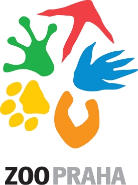 DIČ:CZ 00064459Banka:PPF Bankač. účtu:2000980001/6000